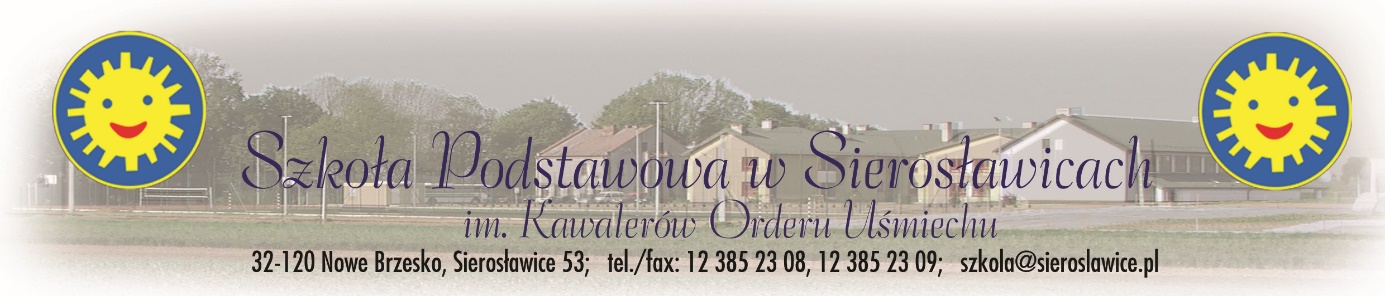 DEKLARACJA UCZĘSZCZANIA NA ZAJĘCIA RELIGIIDeklaruję uczestnictwo mojej/mojego syna/córki .………..……………………………………………………………………………… w zajęciach z religii wyznania rzymsko - katolickiego 
w Szkole Podstawowej im. Kawalerów Orderu Uśmiechu w Sierosławicach.………………………………………..                                                                   		(data i podpis rodzica lub opiekuna)DEKLARACJA UCZĘSZCZANIA NA ZAJĘCIA RELIGIIDeklaruję uczestnictwo mojej/mojego syna/córki .………..……………………………………………………………………………… w zajęciach z religii wyznania …………………………………………………………………………. 
w Szkole Podstawowej im. Kawalerów Orderu Uśmiechu w Sierosławicach.………………………………………..                                                                   		(data i podpis rodzica lub opiekuna)